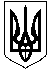 ГАЛИЦИНІВСЬКА СІЛЬСЬКА РАДАВІТОВСЬКОГО  РАЙОНУ МИКОЛАЇВСЬКОЇ ОБЛАСТІР І Ш Е Н Н ЯВід  12 листопада  2020   року  №  1             І сесія   VІІІ  скликання     с. ГалициновеПро початок повноваженьдепутатів Галицинівської сільської ради    На підставі  рішень №2 від 27 жовтня 2020 року “ Про визнання обраними депутатами в багатомандатному виборчому окрузі ”, №4 від 09 листопада 2020 року “ Про реєстрацію депутатом Галицинівської сільської ради ” керуючись частиною 3 статті 37, частиною 3 статті 283 Виборчого кодексу України, відповідно до  частини 4 статі 45, частиною 2 статті 46, статтею 49 Закону України “ Про місцеве  самоврядування в Україні ”, заслухавши інформацію голови Галицинівської сільської територіальної виборчої комісії  ЗІНАЇДИ ЗУРНАДЖИ,  про результати виборів депутатів Галицинівської сільської   ради  УІІІ скликання  25 жовтня 2020 року, сільська рада           ВИРІШИЛА:Прийняти до відома факт початку повноваження депутатів Галицинівської сільської ради VІІІ скликання в 8 багатомандатних виборчих округах:№ 1 – ІРИНА  КУКІНА;№ 1 – ОЛЕКСАНДР  БУЧКО;№ 1 – ОЛЬГА  ВОЛИНКО; № 2 – КАТЕРИНА  СИГЛОВА;№ 2 – СЕРГІЙ  БІЛЕЦЬКИЙ;№ 2 – АННА  САЛЬНИК;№ 3 – РОСТИСЛАВ  ВОЛЧЕНКО;№ 3 – РИММА  ДІЖЕВСЬКА;№ 4 – ВОЛОДИМИР  КОБИЛЮХ;№ 4 – АЛЛА  ЖИДИК;№ 5 – ЯРОСЛАВ  КОБИЛЮХ;№ 5 – ЛЮБОВ  ДАМАСКІНА;№ 5 – ОЛЬГА  КОЛІСНІЧЕНКО;№ 6  - АРМЕН  ГРИГОРЯН;№ 6  – ОЛЕНА  КРАВЕЦЬ;№ 6  – РОМАН  БОНДАРЕВ;№ 7  – СЕРГІЙ  ТЮТЮННИК;№ 7  – ОЛЕКСАНДР  ТВЕРДОХЛІБ;№ 7  – ІРИНА  БАЄВА;№ 8  – ТЕТЯНА  ЛІСОВА;№ 8  – АНДРІЙ  БІЛИК;№ 8  – АЛЛА  ЯЦКОВЕЦЬ.     Голова  Галицинівської      сільської територіальної      виборчої комісії                                              З. ЗУРНАДЖИ